Nota: No se realizaron contrataciones en el mes de Enero de 2021. 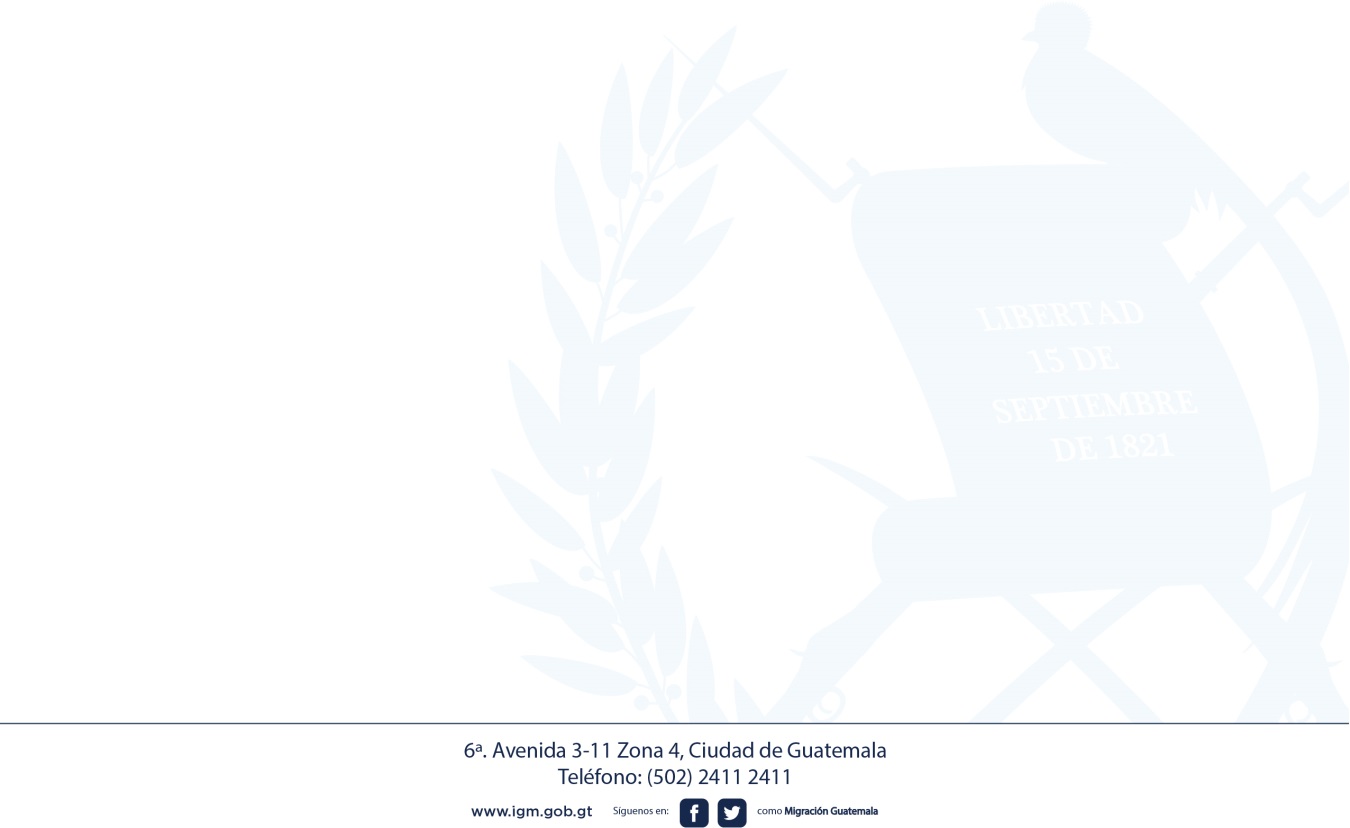 Contenido de los contratosNo. de operación correspondiente a los sistemas electrónicos de registro de contrataciones de bienes y serviciosFecha de adjudicaciónNombre del proveedorMonto adjudicadoPlazo del contratoFecha de aprobación del contrato----------------------------------------------------------